РЕШЕНИЕРассмотрев проект решения Городской Думы Петропавловск-Камчатского городского округа о внесении изменения в решение Городской Думы Петропавловск-Камчатского городского округа от 08.11.2012 № 11-р                     «Об утверждении состава постоянных комитетов и комиссий Городской Думы Петропавловск-Камчатского городского округа», внесенный заместителем председателя Городской Думы Петропавловск-Камчатского городского округа, председателем Комитета по местному самоуправлению и межнациональным отношениям Кирносенко А.В., в связи с досрочным прекращением полномочий депутатов Городской Думы по избирательному округу № 2 Ребенка Ю.В.,    Чирковой О.Б., а также кадровыми изменениями в администрации Петропавловск-Камчатского городского округа, в соответствии со статьями 9, 14, 59 Регламента Городской Думы Петропавловск-Камчатского городского округа, Городская Дума Петропавловск-Камчатского городского округаРЕШИЛА:1. Внести в решение Городской Думы Петропавловск-Камчатского городского округа от 08.11.2012 № 11-р «Об утверждении состава постоянных комитетов и комиссий Городской Думы Петропавловск-Камчатского городского округа» изменение, изложив его в следующей редакции:«утвердить состав постоянных комитетов и комиссий Городской Думы Петропавловск-Камчатского городского округа (далее – Городской Думы):члены Комиссии:2. Настоящее решение вступает в силу со дня его принятия.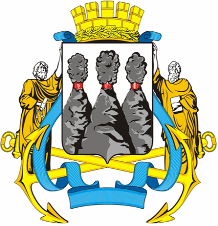 ГОРОДСКАЯ ДУМАПЕТРОПАВЛОВСК-КАМЧАТСКОГО ГОРОДСКОГО ОКРУГАот 25.02.2015 № 672-р27-я сессияг.Петропавловск-КамчатскийО внесении изменения в решение Городской Думы Петропавловск-Камчатского городского округа от 08.11.2012 № 11-р «Об утверждении состава постоянных комитетов и комиссий Городской Думы Петропавловск-Камчатского городского округа»Комитет Городской Думы по бюджету:Комитет Городской Думы по бюджету:Комитет Городской Думы по бюджету:председатель Комитета:председатель Комитета:председатель Комитета:Слыщенко К.Г.-Глава Петропавловск-Камчатского городского округа, исполняющий полномочия председателя Городской Думы;заместители председателя Комитета: заместители председателя Комитета: заместители председателя Комитета: Кирносенко А.В.-депутат Городской Думы по избирательному округу    № 5;Мелехин В.Э.-депутат Городской Думы по избирательному округу    № 3;члены Комитета:   члены Комитета:   члены Комитета:   Катреча Н.К.-депутат Городской Думы по избирательному округу    № 4;Комиссаров В.В.-депутат Городской Думы по избирательному округу    № 6;Мечетин С.И.-депутат Городской Думы по избирательному округу    № 3;Сароян С.А.-депутат Городской Думы по избирательному округу    № 7;Смирнов С.И.-депутат Городской Думы по избирательному округу    № 6;Стуков А.Ю.-депутат Городской Думы по избирательному округу    № 8;Шуваев Ю.И.-депутат Городской Думы по единому муниципальному избирательному округу; Комитет Городской Думы по городскому и жилищно-коммунальному хозяйству: Комитет Городской Думы по городскому и жилищно-коммунальному хозяйству: Комитет Городской Думы по городскому и жилищно-коммунальному хозяйству:председатель Комитета:председатель Комитета:председатель Комитета:Мечетин С.И.-депутат Городской Думы по избирательному округу    № 3;заместители председателя Комитета:заместители председателя Комитета:заместители председателя Комитета:Калашников В.Ю.-депутат Городской Думы по единому муниципальному избирательному округу;Кирносенко А.В.-депутат Городской Думы по избирательному округу    № 5;Тимофеев Д.Р.депутат Городской Думы по единому муниципальному избирательному округу;члены Комитета:члены Комитета:члены Комитета:Воровский А.В.-депутат Городской Думы по единому муниципальному избирательному округу;Долгунков А.А.-депутат Городской Думы по единому муниципальному избирательному округу;Камгазов А.М.-депутат Городской Думы по избирательному округу    № 4;Лесков Б.А.-депутат Городской Думы по единому муниципальному избирательному округу;Мелехин В.Э.Наумов А.Б.--депутат Городской Думы по избирательному округу    № 3; депутат Городской Думы по единому муниципальному избирательному округу;Сабуров А.Г.-депутат Городской Думы по единому муниципальному избирательному округу;Стуков А.Ю.-депутат Городской Думы по избирательному округу     № 8;Шуваев Ю.И.-депутат Городской Думы по единому муниципальному избирательному округу;Комитет Городской Думы по молодежной политике, культуре, спорту        и туризму:Комитет Городской Думы по молодежной политике, культуре, спорту        и туризму:Комитет Городской Думы по молодежной политике, культуре, спорту        и туризму:председатель Комитета:председатель Комитета:председатель Комитета:Агеев В.А.-депутат Городской Думы по избирательному округу    № 5;заместители председателя Комитета:заместители председателя Комитета:заместители председателя Комитета:Воровский А.В.-депутат Городской Думы по единому муниципальному избирательному округу;Долгунков А.А.-депутат Городской Думы по единому муниципальному избирательному округу;         члены Комитета:         члены Комитета:         члены Комитета:Гнездилов Д.А.-депутат Городской Думы единому муниципальному избирательному округу;Калашников В.Ю.-депутат Городской Думы по единому муниципальному избирательному округу;Камгазов А.М.-депутат Городской Думы по избирательному округу    № 4;Лесков Б.А.-депутат Городской Думы по единому муниципальному избирательному округу;Смагина Л.И.-депутат Городской Думы по единому избирательному округу; Смирнов С.И.-депутат Городской Думы по избирательному округу     № 6;Тимофеев Д.Р.-депутат Городской Думы по единому муниципальному избирательному округу;Чеботарев К.Ю.-депутат Городской Думы по избирательному округу    № 7; Комитет Городской Думы по местному самоуправлению                                и межнациональным отношениям:  Комитет Городской Думы по местному самоуправлению                                и межнациональным отношениям:  Комитет Городской Думы по местному самоуправлению                                и межнациональным отношениям: председатель Комитета:председатель Комитета:председатель Комитета:Кирносенко А.В.-депутат Городской Думы по избирательному округу    № 5;заместители председателя Комитета:заместители председателя Комитета:заместители председателя Комитета:Агеев В.А.-депутат Городской Думы по избирательному округу    № 5;Илюшин А.В.-депутат Городской Думы по единому муниципальному избирательному округу;члены Комитета:члены Комитета:члены Комитета:Гнездилов Д.А.-депутат Городской Думы по единому муниципальному избирательному округу;Кнерик В.А.-депутат Городской Думы по единому муниципальному избирательному округу;Смирнов С.И.-депутат Городской Думы по избирательному округу    № 6;Комитет по собственности, земельным отношениям, предпринимательству и инвестициям:Комитет по собственности, земельным отношениям, предпринимательству и инвестициям:Комитет по собственности, земельным отношениям, предпринимательству и инвестициям:председатель Комитета:председатель Комитета:председатель Комитета:Чеботарев К.Ю.-депутат Городской Думы по избирательному округу    № 7;заместители председателя Комитета:заместители председателя Комитета:заместители председателя Комитета:Калашников В.Ю.-депутат Городской Думы по единому муниципальному избирательному округу;Камгазов А.М.-депутат Городской Думы по избирательному округу    № 4;члены Комитета:члены Комитета:члены Комитета:Долгунков А.А.-депутат Городской Думы по единому муниципальному избирательному округу;Кирносенко А.В.-депутат Городской Думы по избирательному округу    № 5;Кнерик В.А.-депутат Городской Думы по единому муниципальному избирательному округу;Комиссаров В.В. -депутат Городской Думы по избирательному округу    № 6;Питерский А.А.-депутат Городской Думы по избирательному округу    № 1;Сароян С.А.-депутат Городской Думы по избирательному округу    № 7;Тимофеев Д.Р.-депутат Городской Думы по единому муниципальному избирательному округу;Комитет Городской Думы по социальной политике:Комитет Городской Думы по социальной политике:Комитет Городской Думы по социальной политике:председатель Комитета:председатель Комитета:председатель Комитета:Смирнов С.И.-депутат Городской Думы по избирательному округу    № 6;заместители председателя Комитета:заместители председателя Комитета:заместители председателя Комитета:Агеев В.А.-депутат Городской Думы по избирательному округу    № 5;Рыкова И.В.-депутат Городской Думы по единому муниципальному избирательному округу;Тамбовская Я.Т.Ткаченко Т.В.--депутат Городской Думы по единому муниципальному избирательному округу;депутат Городской Думы по избирательному округу    № 8;члены Комитета:члены Комитета:члены Комитета:Гнездилов Д.А.-депутат Городской Думы по единому муниципальному избирательному округу;Илюшин А.В.-депутат Городской Думы по единому муниципальному избирательному округу;Катреча Н.К.-депутат Городской Думы по избирательному округу    № 4;Огий О.Г.-депутат Городской Думы по единому муниципальному избирательному округу;Федоров Д.С.-депутат Городской Думы по единому муниципальному избирательному округу;Комиссия Городской Думы по взаимодействию с Контрольно-счетной палатой Петропавловск-Камчатского городского округа:Комиссия Городской Думы по взаимодействию с Контрольно-счетной палатой Петропавловск-Камчатского городского округа:Комиссия Городской Думы по взаимодействию с Контрольно-счетной палатой Петропавловск-Камчатского городского округа:председатель Комиссии:председатель Комиссии:председатель Комиссии:Мелехин В.Э.-депутат Городской Думы по избирательному округу    № 3;заместители председателя Комиссии:заместители председателя Комиссии:заместители председателя Комиссии:Илюшин А.В.-депутат Городской Думы по единому муниципальному избирательному округу;Комиссаров В.В.-депутат Городской Думы по избирательному округу    № 6;Брызгин К.В.-заместитель Главы администрации Петропавловск-Камчатского городского округа – руководитель Аппарата администрации Петропавловск-Камчатского городского округа;Воровский А.В.-депутат Городской Думы по единому муниципальному избирательному округу;Новиков А.А.-председатель Контрольно-счетной палаты Петропавловск-Камчатского городского округа;Рекунова О.В.-аудитор Контрольно-счетной палаты Петропавловск-Камчатского городского округа;Тараканова Т.В.-заместитель председателя Комитета по управлению имуществом администрации Петропавловск-Камчатского городского округа;Чеботарев К.Ю.-депутат Городской Думы по избирательному округу    № 7;Чубкова О.С.-заместитель Главы администрации Петропавловск-Камчатского городского округа – руководитель Департамента финансов администрации Петропавловск-Камчатского городского округа;Комиссия Городской Думы по Регламенту и депутатской этике:Комиссия Городской Думы по Регламенту и депутатской этике:Комиссия Городской Думы по Регламенту и депутатской этике:председатель Комиссии:председатель Комиссии:председатель Комиссии:Наумов А.Б.-депутат Городской Думы по единому муниципальному избирательному округу;заместитель председателя Комиссии:заместитель председателя Комиссии:заместитель председателя Комиссии:Смирнов С.И.-депутат Городской Думы по избирательному округу    № 6;член Комиссии:член Комиссии:член Комиссии:Тамбовская Я.Т.-депутат Городской Думы по единому муниципальному избирательному округу.Глава      Петропавловск-Камчатского городского округа, исполняющий полномочия председателя Городской ДумыК.Г. Слыщенко                        